	تاریخ ..............................................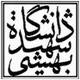 شماره...............................................پیوست............................................باسمه تعالی"تقاضانامه" به:      اینجانب                             دانشجوی کارشناسی ارشد/دکتری رشته                                  به شماره دانشجویی                                  شماره تماس                                    تقاضا دارم:لطفا متن تقاضا به صورت مختصر و مفید. باشد. چنانچه تقاضا در رابطه با درس خاصی است کد درس، گروه و نیمسال اخذ شده، ذکر شود.تاریخ و امضاء  نظر مسئول مربوطه  به:  جناب آقای دکتر جدیدی مدیر محترم تحصیلات تکمیلی دانشگاه    با سلام و احترام،معاون آموزشی و تحصیلات تکمیلی دانشکده علوم اقتصادی و سیاسی